お仕事帰りのバレエ&ストレッチバレエを再開したい方小さい時できなかった憧れのバレエを体験してみたい方シフト勤務　都内まで通勤　家事が終わってから自分の時間目的別クラスが充実している20時クラスで体験してみませんか？（月）初級　　（水）入門　　（木）ストレッチ　　※（金）のみ19:30～初中級（土日）ストレッチ11:30～　入門/初級13:00～　初中級14:00～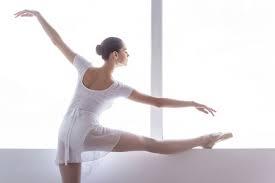 大人のためのバレエスタジオクララ10代～70代まで幅広い年齢層が在籍、昼クラス等お問い合せ下さい。０４７６－９２－７８６０　（京成成田駅東口徒歩7分）http://balletstudio-clara.com/